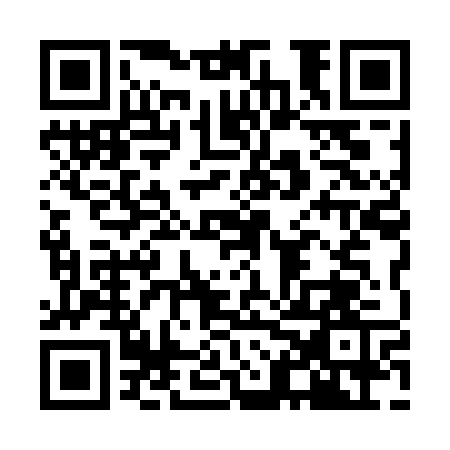 Prayer times for Monte da Torpada, PortugalWed 1 May 2024 - Fri 31 May 2024High Latitude Method: Angle Based RulePrayer Calculation Method: Muslim World LeagueAsar Calculation Method: HanafiPrayer times provided by https://www.salahtimes.comDateDayFajrSunriseDhuhrAsrMaghribIsha1Wed4:526:331:296:238:2510:012Thu4:506:321:296:248:2610:023Fri4:486:311:296:248:2710:044Sat4:476:301:296:258:2810:055Sun4:456:291:296:258:2910:066Mon4:446:281:296:268:3010:087Tue4:426:261:296:268:3110:098Wed4:406:251:296:278:3210:109Thu4:396:241:286:278:3310:1210Fri4:376:231:286:288:3410:1311Sat4:366:221:286:288:3510:1512Sun4:356:211:286:298:3610:1613Mon4:336:201:286:298:3710:1714Tue4:326:201:286:308:3810:1915Wed4:306:191:286:318:3910:2016Thu4:296:181:286:318:4010:2117Fri4:286:171:286:328:4010:2318Sat4:266:161:296:328:4110:2419Sun4:256:151:296:338:4210:2520Mon4:246:151:296:338:4310:2721Tue4:236:141:296:338:4410:2822Wed4:216:131:296:348:4510:2923Thu4:206:121:296:348:4610:3024Fri4:196:121:296:358:4610:3225Sat4:186:111:296:358:4710:3326Sun4:176:111:296:368:4810:3427Mon4:166:101:296:368:4910:3528Tue4:156:101:296:378:5010:3629Wed4:146:091:306:378:5010:3730Thu4:136:091:306:388:5110:3831Fri4:136:081:306:388:5210:40